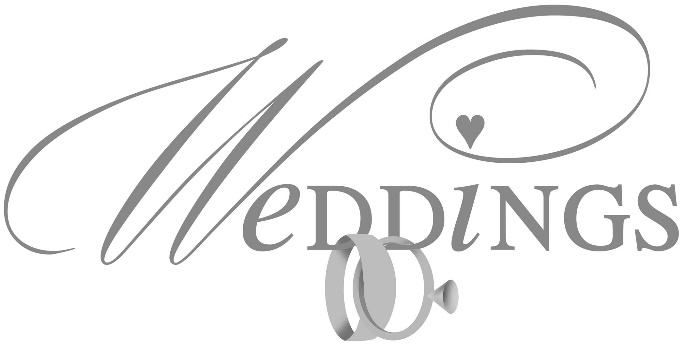 Having your wedding atFIRST PRESBYTERIAN CHURCHYPSILANTI, MIIt is important to reserve the church. Contact the church office and check the availability of the church for a specific date. You must talk with the pastor before the date can be placed on the calendar. If the church is available after your initial discussion with the pastor and administrator, reserve the date with a $100 deposit. The deposit will be applied to the balance of the wedding fees. The deposit is not refundable. 		The church is not available for weddings on Sundays, Christmas Eve, Christmas day, during Holy Week (that is, the week immediately before Easter), or Easter Saturday.Once you have reserved the church, please read this Wedding Policy.  Complete and submit the Wedding Information Form and Wedding Fees Worksheet. IntroductionWe at First Presbyterian Church of Ypsilanti (FPCY) take the covenant of marriage seriously. We understand it as one of the great mysteries of God. A wedding is not just a ceremony, but the uniting of two together as one by the power of God. Marriage is an act of wholeness. Each finds mutual fulfillment in the other. A Christian wedding is a holy covenant, and should be respectfully treated like other worship services. Like all true worship experiences, it is not to be a private affair, but a public ceremony. We should want the world to know, just as we should boldly acknowledge our relationship to Christ.A Christian wedding is a worship service which focuses upon marriage as a gift of God and an expression of the Christian life. The marriage ceremony, music and decorations should be appropriate to a place of worship and should reflect the integrity and simplicity of Christian living. 	We at First Presbyterian Church of Ypsilanti encourage couples to be married in our church, and we will work to help make the day very special for all concerned. We only ask that those coming here to be married follow the church’s policies, and participate in premarital counseling and the other guidelines that follow. If you have any questions, please call the church at (734) 482-1525.Meeting with the PastorPremarital counseling is required. You need to contact the Pastor to set up and schedule these sessions. Typically the counseling begins six months prior to your wedding. The counseling includes an inventory that is taken online. You will get a log on code for this from the Pastor. The fee is market price payable on-line at the Prepare and Enrich website (in the past it has been $35). Sometimes a couple requests that a pastor without any formal association with this church conduct the wedding service. If this is the case, you must contact the pastor at FPCY first to confirm date, officiant, and to coordinate other personnel who may be working at the wedding. With rare exception, the presiding pastor at FPCY will want to be a co-officiant at the wedding.Policies Regarding the ServiceRehearsalTo help the wedding ceremony go as smoothly as possible, it is important for all of the participants to have an opportunity to ask questions, and become familiar with their particular role and responsibilities. We strongly recommend a rehearsal the day before the actual service. The actual time should be negotiated with the presiding pastor, but is typically held at 6 PM the day prior and lasts an hour and includes the pastor and wedding coordinator (not the organist). If you should want the organist, there is an additional fee.Photographs/VideoIn order to maintain an atmosphere of respect and worship, flash photos are not permitted during the wedding ceremony, either by guests or hired photographers. Flash photos are allowable as the wedding party enters the sanctuary for the ceremony and as they recess out after the ceremony. During the service, the photographer may take non-flash photos from the back or sides of the church. Check with the wedding coordinator as to where to stand or place a video camera in sanctuary.Aisle runners, rice, bird seed and bubbles are not allowed in the church. Bubbles are ok outside.CandelabraA brass stand is available. The couple supplies the unity candle — a 4” center and two side candles.Flowers and DecorationsNo elaborate decorations are necessary. The wedding couple is responsible for the decorating of the sanctuary and for removing all the decorations when the wedding is over. Please do not use adhesives that will leave a sticky residue on the pews or mar other furniture. Pew bows may be used, but nothing may be tacked or nailed to any of the woodwork. The florist must deliver flowers and decorations at least 45 minutes before the service. You need to speak to the Wedding Coordinator regarding decorations and flowers before the rehearsal.MusicYou may wish to have particular music as part of the service. Music arrangements are to be made through the organist in consultation with the pastor. It is the responsibility of the couple to contact the organist well in advance of your wedding day. The music selected for the wedding ceremony should be sacred in content. A list is provided as part of the planning. If you are thinking of using another organist, please discuss this with the organist. The organist has final approval. Prerecorded music is not allowed as live music makes for a more intimate service. Wedding CoordinatorA wedding at FPCY includes the services of our Wedding Coordinator and Assistant. They will assist in the rehearsal as well as in the wedding ceremony, and will also provide custodial services. The expertise and experience of our Wedding Coordinator and Assistant will help to ensure that your wedding day will be all that you would want it to be. Wedding Prep RoomA room is available, downstairs, for the women in the wedding party two hours before the service. The men will be directed to a first floor room where they can prepare too.Personal ItemsIt is the responsibility of the wedding party to arrange for the care of their personal property before, during and after the ceremony. Leave all valuable personal belongings and gifts in the care of parents or friends during the ceremony. Lockers are provided for your convenience by the first floor bathroom. The church is not responsible for lost or stolen articles.Smoking and AlcoholNo smoking or alcohol is allowed on the FPCY premises. This means smoking and alcohol are NOT permitted in any part of the building or property. Marriage LicenseMarriage licenses are applied for at the County Clerk’s office at 200 N. Main, Ann Arbor, www.ewashtenaw.org. There is a three-day wait for a license. You must deliver your marriage license to the Church Administrator no later than the wedding rehearsal
Policies Regarding Fees	The fees for the wedding must be paid in full at the church office, prior to the day of the wedding service.  Please fill out and turn in the Wedding Fees Worksheet.S:\Property--Building\Rentals\Weddings\Wedding Material\FPCY wedding policy rev Oct 2023.docx					updated 10/16/2023